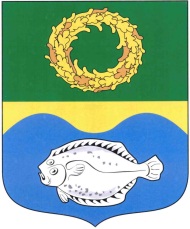 ОКРУЖНОЙ СОВЕТ ДЕПУТАТОВМУНИЦИПАЛЬНОГО ОБРАЗОВАНИЯ«ЗЕЛЕНОГРАДСКИЙ МУНИЦИПАЛЬНЫЙ ОКРУГКАЛИНИНГРАДСКОЙ ОБЛАСТИ»РЕШЕНИЕот 28 февраля 2022 года                                                                          № 167Зеленоградск О внесении изменения в решение окружного Совета депутатов Зеленоградского городского округа от 21.12.2021 № 137 «Об утверждении перечня должностей, не относящихся к должностям муниципальной службы, осуществляющих техническое обеспечение деятельности органов местного самоуправлениямуниципального образования «Зеленоградский муниципальный округ Калининградской области», и Положения об оплате труда работников органов местного самоуправления муниципального образования «Зеленоградский муниципальный округ Калининградской области», замещающих должности, не относящиеся к должностям муниципальной службы, и осуществляющих техническое обеспечение деятельности органов местного самоуправления муниципального образования «Зеленоградский муниципальный округ Калининградской области»В соответствии с Федеральным законом Российской Федерации от 06.10.2003 № 131-ФЗ «Об общих принципах организации местного самоуправления в Российской Федерации», Законом Калининградской области от 17.06.2016 № 536 «О муниципальной службе в Калининградской области» окружной Совет депутатов Зеленоградского муниципального округаРЕШИЛ:Внести в решение окружного Совета депутатов Зеленоградского городского округа от 21.12.2021 № 137 «Об утверждении перечня должностей, не относящихся к должностям муниципальной службы, осуществляющих техническое обеспечение деятельности органов местного самоуправления муниципального образования «Зеленоградский муниципальный округ Калининградской области», и Положения об оплате труда работников органов местного самоуправления муниципального образования «Зеленоградский муниципальный округ Калининградской области», замещающих должности, не относящиеся к должностям муниципальной службы, и осуществляющих техническое обеспечение деятельности органов местного самоуправления муниципального образования «Зеленоградский муниципальный округ Калининградской области» следующее изменение: 	в приложении 1 после слов «Главный хранитель фондов» дополнить словами «Ведущий специалист».Опубликовать решение в газете «Волна» и разместить на официальном сайте органов местного самоуправления Зеленоградского муниципального округа.Решение вступает в силу после официального опубликования и распространяется на правоотношения, возникшие с 01 января 2022 года.ГлаваЗеленоградского муниципального округа                                      С.В. Кулаков